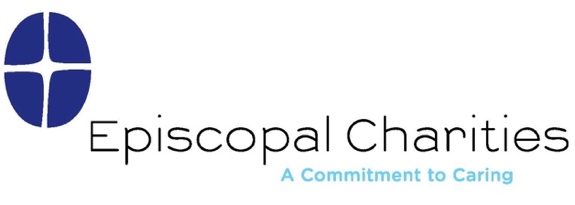 Program BudgetProgram Name:                  				Sponsoring Parish:                Instructions for this form:Include all cash income and expenses in this budget form. Do not include in-kind contributions or any costs covered by the sponsoring parish, unless the program has or will reimburse the parish.Items marked with an asterisk (*) should be described on the next page if the amount is $500 or moreAfter-School and “Other” Programs: Column A should include your actual spending for the current (2024-2025) academic year, including projections through the end of the year. Column B should be your projected budget for next year (2023-2024)In Column A, Row 4 should include your program’s YOG Award from the previous year. In Column B, Row 4 should include the requested grant amount.If your program received COVID-19 Emergency Funding from Episcopal Charities, please include that in Row 7, “Grants: Other”		     Budget ExplanationBe sure to answer all questions below, or mark n/a:Income (answer these questions for each line item below that is greater than $500)	Grants: Government (please list grants awarded or expected):	Grants: Other (please list grants awarded or expected):	Tuition/Fees (please indicate amount collected per client and the frequency of collection):	Other Income (please describe):Please use this space to provide any additional information about income that you believe will be helpful:Expenses (answer these questions for each line item below that is greater than $500)		Staff Salary and Benefits (please list positions):		Rent, Utilities, and Insurance (please provide a breakdown of these expenses):Tuition Assistance (please indicate the number of clients receiving full tuition assistance and number receiving partial tuition assistance):Program Supplies (please describe):Other Expenses (please describe):Please use this space to provide any additional information about expenses that you believe will be helpful:	Other InformationIf a deficit is projected for the current or coming fiscal year, please explain how you intend to balance the budget:You are welcome to provide any additional financial information that you believe will be helpful:RowColumn A: 2023-2024 ActualColumn B:2024-2025 Budget1Begins on Date (mm/dd/yy):2Ends on Date (mm/dd/yy)3PROGRAM INCOME4Episcopal Charities Youth Opportunity Grant5Sponsoring Parish Contribution (cash outlay only)6Grants: Government*7Grants: Other (including EC COVID-19 Funding if applicable) *8Individual Contributions9Tuition/Fees*10Other Income*11Total Income:12PROGRAM EXPENSES13Staff Salary and Benefits*14Rent, Utilities, Insurance *15Tuition Assistance*16Program Supplies*17Technology Expenses (equipment, subscriptions, etc.)18Food19Travel & Transportation20Other Expenses*21Total Expenses22Net Surplus or (Deficit)